Игра «Что лишнее?»Цель: Развивать логическое мышление,  развивать связную  речь, учить правильно строить предложения.Где живет вода?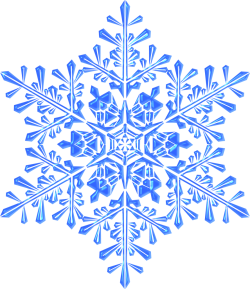 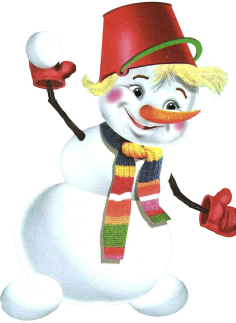 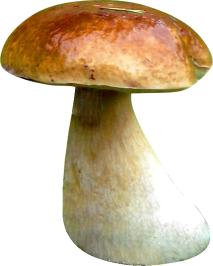 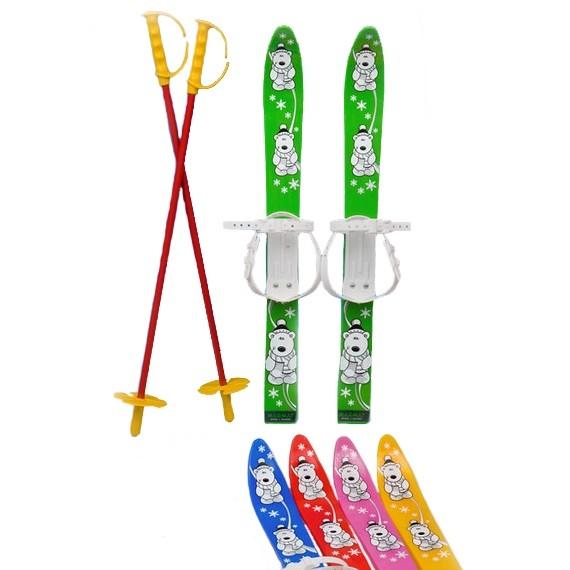 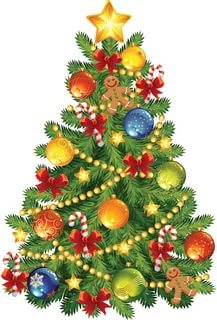 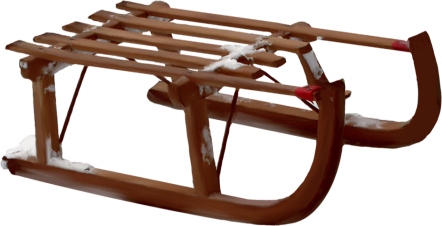 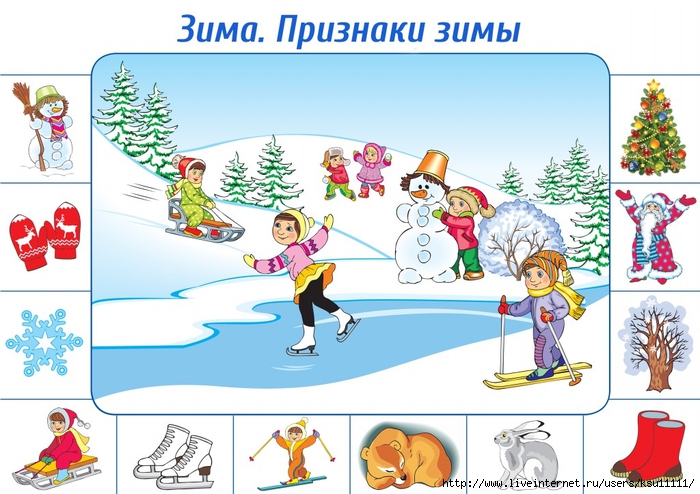 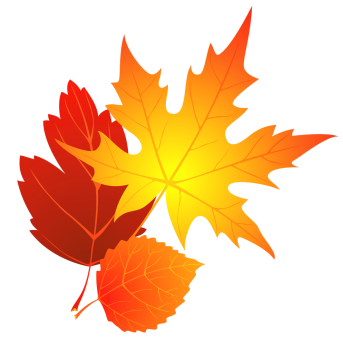 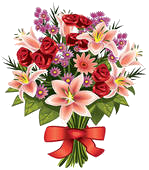 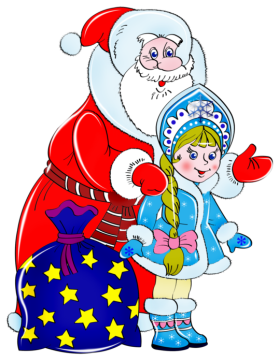 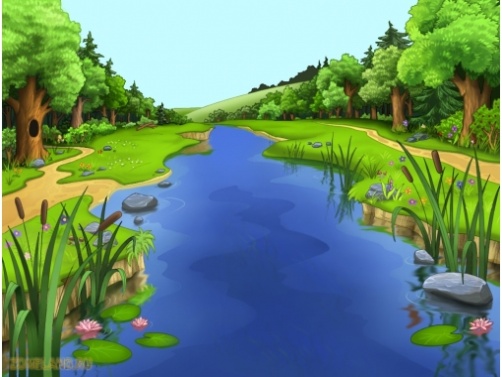 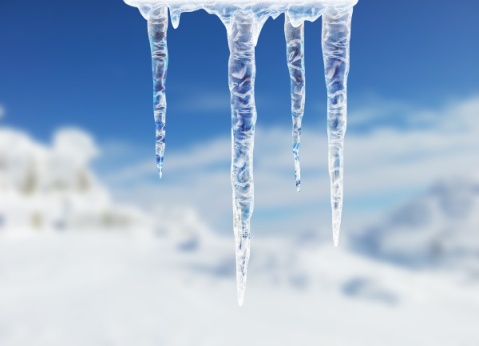 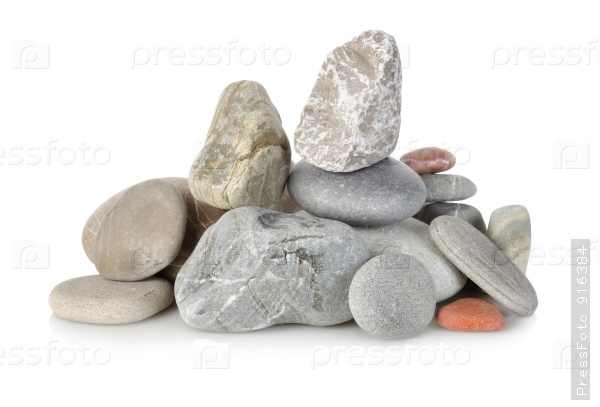 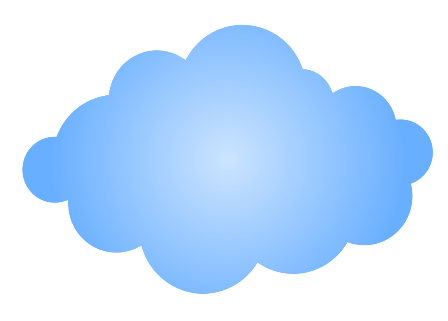 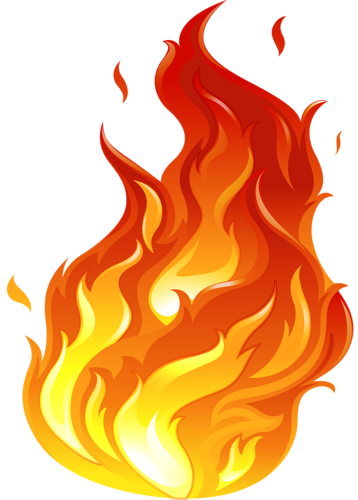 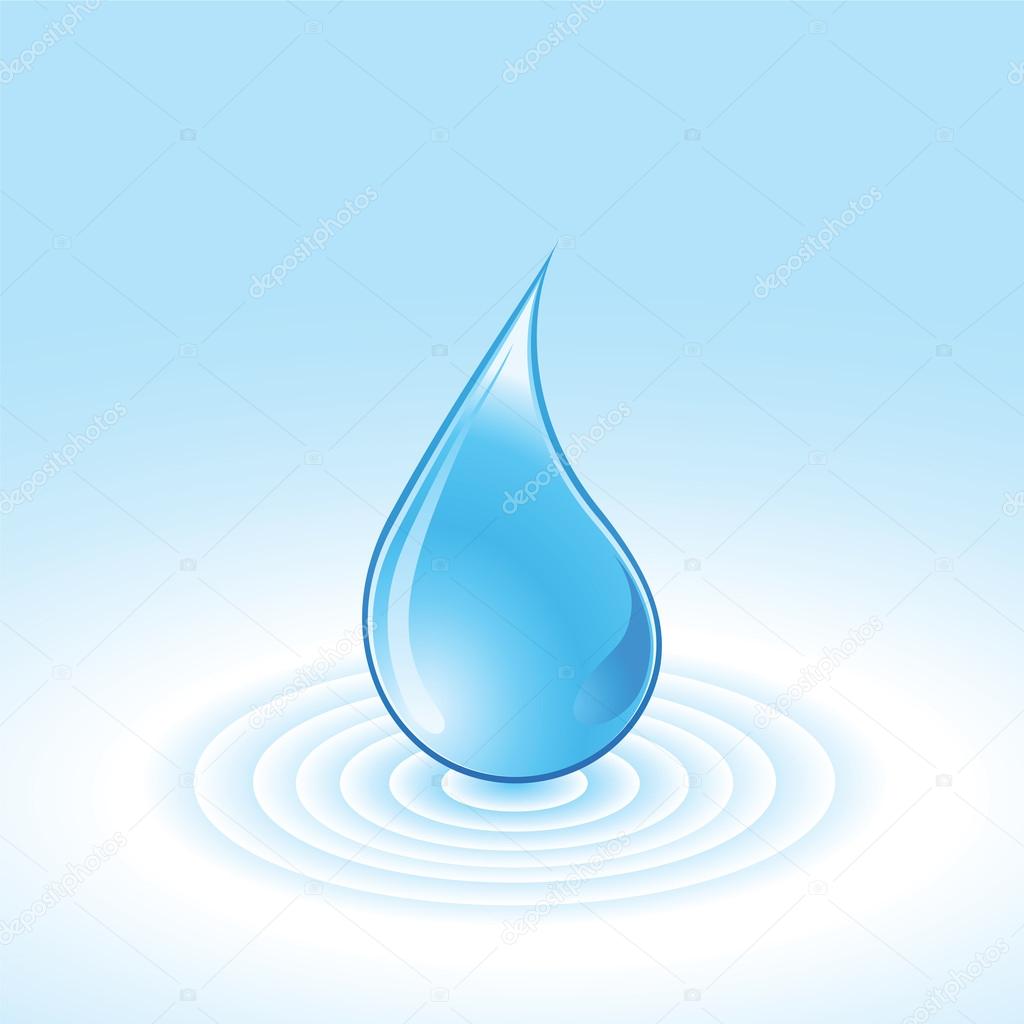 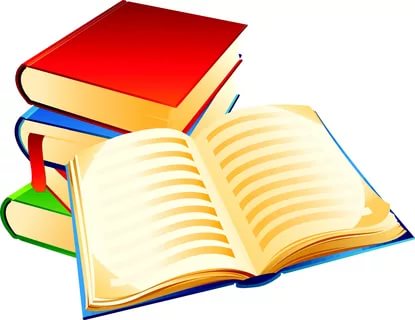 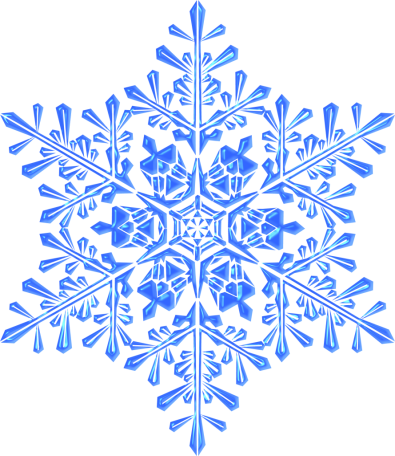 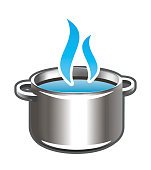 